CoDA Service Conference 20232023Annual CoDAteen Committee ReportCommittee: Date: June 24th 2023Committee joined in:October 27thNovember 8thDecember 20thJanuary 17th February 21stMarch 21stApril 28thMay 16th May 23rd June 20th Members (list each by first name, last initial and VE):Board-Liaisons: Florence F. MD, Lisa J., ILMembers: Rosa S. (chair) SoCal, Katya R.(secretary) Mexico, Keli D. SoCal, Gillian A. U.K., Nadia R. Argentina, Marcela G. Colombia, Lieska F.Venezuela.Discussion Items:The Spanish team finalized the “What is CoDAteen?” pamphlet in Spanish. The English team continued to make edits before posting it on the coda.org site as a draft document.The English team continues to work with web developers to finalize the CoDAteen webpage with postings/videos that are interesting, thought-provoking and attractive to teenagers.The committee nominated a chair and co-chair during the March 2023 meeting. Co-chair unable to continue in this position.Additional Spanish and English CoDA members have joined the CoDAteen committee.The Committee will be participating in the International CoDA Convention (ICC) 2023 with a hybrid CoDAteen Presentation.The Spanish team met with Finance committee to review and submit request for a tentative F2F meeting in October of 2023 in California.Members of the Committee participated in bringing CoDAteen information forward to SoCal VE, CoDA Colombia Conference and at the Spanish Monthly Forum. Committee presented information about CoDAteen during the SoCal Convention in June 2023 including personal share from a new teenager to CoDA. 4 short videos were uploaded in YouTube Official CoDA channels (English and Spanish) and a new one was created recently.The CoDAteen committee meets once a month with Spanish interpretation and for episodic meetings to address time sensitive issues.The committee met to review the CoDAteen motions pending CSC approval and submitted revisions to CSC by due date.    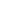 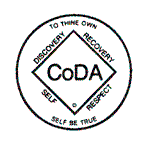 